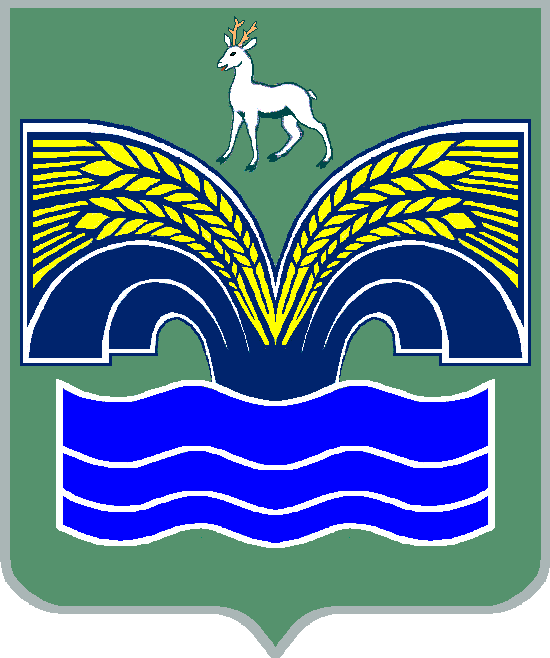 СОБРАНИЕ ПРЕДСТАВИТЕЛЕЙСЕЛЬСКОГО ПОСЕЛЕНИЯ БОЛЬШАЯ РАКОВКАМУНИЦИПАЛЬНОГО РАЙОНА КРАСНОЯРСКИЙСАМАРСКОЙ ОБЛАСТИЧЕТВЕРТОГО СОЗЫВАРЕШЕНИЕот 19 июля 2023 года № 33Об отмене муниципального нормативного  правового актаза №31 от 03 июля 2023 года о внесении изменений  в Правила благоустройства территории сельского поселения Большая Раковка муниципального района Красноярский Самарской областиВ связи с нарушением процедуры принятия муниципального нормативного правового акта отменить решение собрания представителей сельского поселения Большая Раковка муниципального района Красноярский Самарской области от 03 июля 2023 года №31. Опубликовать настоящее решение в газете «Красноярский вестник».Настоящее решение вступает в силу со дня его официального          опубликования.Председатель Собрания представителей сельского поселения Большая Раковка муниципального района Красноярский Самарской области____________________А.Н. АгафоновГлава сельского поселения Большая Раковка муниципального районаКрасноярский Самарской области________________ Ф.Н. Халимов